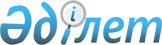 "2018-2020 жылдарға арналған Меркі ауданы ауылдық округтерінің бюджеттері туралы" Меркі аудандық мәслихатының 2017 жылғы 25 желтоқсандағы № 23-2 шешіміне өзгерістер енгізу туралыЖамбыл облысы Меркі аудандық мәслихатының 2018 жылғы 17 қыркүйектегі № 34-2 шешімі. Жамбыл облысы Әділет департаментінде 2018 жылғы 19 қыркүйекте № 3958 болып тіркелді
      РҚАО-ның ескертпесі.

      Құжаттың мәтінінде түпнұсқаның пунктуациясы мен орфографиясы сақталған.
      Қазақстан Республикасының 2008 жылғы 4 желтоқсандағы Бюджет Кодексінің 109-1 бабына, "Қазақстан Республикасындағы жергілікті мемлекеттік басқару және өзін-өзі басқару туралы" Қазақстан Республикасының 2001 жылғы 23 қаңтардағы Заңының 6 бабына сәйкес және "2018-2020 жылдарға арналған аудандық бюджет туралы" Меркі ауданы мәслихатының 2017 жылғы 21 желтоқсандағы № 22-3 шешіміне өзгерістер енгізу туралы" Меркі аудандық мәслихатының 2018 жылдың 4 қыркүйегіндегі № 33-2 шешімі (Нормативтік құқықтық актілерді мемлекеттік тіркеу тізілімінде № 3934 болып тіркелген) негізінде аудандық мәслихат ШЕШІМ ҚАБЫЛДАДЫ:
      1. "2018-2020 жылдарға арналған Меркі ауданы ауылдық округтерінің бюджеттері туралы" Меркі аудандық мәслихатының 2017 жылғы 25 желтоқсандағы № 23-2 шешіміне (Нормативтік құқықтық актілерді мемлекеттік тіркеу тізілімінде № 3652 болып тіркелген, Қазақстан Республикасы нормативтік құқықтық актілерінің эталондық бақылау банкінде электронды түрде 2018 жылдың 10 қаңтарында жарияланған) келесі өзгерістер енгізілсін:
      1 тармақта:
      1.1 Ақтоған ауылдық округі бойынша:
      1) тармақшада:
      "77 477" сандары "78 227" сандарымен ауыстырылсын;
      "3 938" сандары "7 138" сандарымен ауыстырылсын;
      "72 831" сандары "70 381" сандарымен ауыстырылсын;
      2) тармақшада:
      "77 477" сандары "78 227" сандарымен ауыстырылсын.
      1.2 Жамбыл ауылдық округі бойынша:
      1) тармақшада:
      "193 436" сандары "207 505" сандарымен ауыстырылсын;
      "18 634" сандары "31 134" сандарымен ауыстырылсын;
      "165 587" сандары "167 156" сандарымен ауыстырылсын;
      2) тармақшада:
      "193 436" сандары "207 505" сандарымен ауыстырылсын.
      1.3 Меркі ауылдық округі бойынша:
      1) тармақшада:
      "490 476" сандары "491 940" сандарымен ауыстырылсын;
      "71 932" сандары "56 632" сандарымен ауыстырылсын
      "404 997" сандары "421 761" сандарымен ауыстырылсын;
      2) тармақшада:
      "490 476" сандары "491 940" сандарымен ауыстырылсын.
      1.4 Сарымолдаев ауылдық округі бойынша:
      1) тармақшада:
      "184 101" сандары "200 851" сандарымен ауыстырылсын;
      "16 607" сандары "35 107" сандарымен ауыстырылсын;
      "160 701" сандары "158 951" сандарымен ауыстырылсын;
      2) тармақшада:
      "184 101" сандары "200 851" сандарымен ауыстырылсын.
      1.5 Ойтал ауылдық округі бойынша:
      1) тармақшада:
      "100 296" сандары "101 437" сандарымен ауыстырылсын;
      "18 118" сандары "23 118" сандарымен ауыстырылсын;
      "74 213" сандары "70 354" сандарымен ауыстырылсын;
      2) тармақшада:
      "100 296" сандары "101 437" сандарымен ауыстырылсын.
      1.6 Т. Рысқұлов ауылдық округі бойынша:
      1) тармақшада:
      "51 923" сандары "52 505" сандарымен ауыстырылсын;
      "47 430" сандары "48 012" сандарымен ауыстырылсын;
      2) тармақшада:
      "51 923" сандары "52 505" сандарымен ауыстырылсын.
      1.7 Тәтті ауылдық округі бойынша:
      1) тармақшада:
      "50 332" сандары "50 079" сандарымен ауыстырылсын;
      "3 380" сандары "2 680" сандарымен ауыстырылсын;
      "46 952" сандары "47 399" сандарымен ауыстырылсын;
      2) тармақшада:
      "50 332" сандары "50 079" сандарымен ауыстырылсын.
      1.8 Ақарал ауылдық округі бойынша:
      1) тармақшада:
      "55 543" сандары "55 444" сандарымен ауыстырылсын;
      "2 073" сандары "4 673" сандарымен ауыстырылсын;
      "52 986" сандары "50 287" сандарымен ауыстырылсын;
      2) тармақшада:
      "55 543" сандары "55 444" сандарымен ауыстырылсын.
      1.9 Сұрат ауылдық округі бойынша:
      1) тармақшада:
      "54 143" сандары "54 599" сандарымен ауыстырылсын;
      "3 110" сандары "3 460" сандарымен ауыстырылсын;
      "50 856" сандары "50 962" сандарымен ауыстырылсын;
      2) тармақшада:
      "54 143" сандары "54 599" сандарымен ауыстырылсын.
      1.10 Жаңатоған ауылдық округі бойынша:
      1) тармақшада:
      "45 728" сандары "44 819" сандарымен ауыстырылсын;
      "3 648" сандары "5 898" сандарымен ауыстырылсын;
      "41 998" сандары "38 839" сандарымен ауыстырылсын;
      2) тармақшада:
      "45 728" сандары "44 819" сандарымен ауыстырылсын.
      1.11 Андас батыр ауылдық округі бойынша:
      1) тармақшада:
      "72 400" сандары "72 149" сандарымен ауыстырылсын;
      "10 005" сандары "14 405" сандарымен ауыстырылсын;
      "59 998" сандары "55 347" сандарымен ауыстырылсын;
      2) тармақшада:
      "72 400" сандары "72 149" сандарымен ауыстырылсын.
      1.12 Кеңес ауылдық округі бойынша:
      1) тармақшада:
      "28 931" сандары "28 678" сандарымен ауыстырылсын;
      "2 156" сандары "2 656" сандарымен ауыстырылсын;
      "24 510" сандары "23 757" сандарымен ауыстырылсын;
      2) тармақшада:
      "28 931" сандары "28 678" сандарымен ауыстырылсын.
      1.13 Ақермен ауылдық округі бойынша:
      1) тармақшада:
      "55 821" сандары "55 794" сандарымен ауыстырылсын;
      "50 634" сандары "50 607" сандарымен ауыстырылсын;
      2) тармақшада:
      "55 821" сандары "55 794" сандарымен ауыстырылсын.
      Аталған шешімнің 1, 2, 3, 4, 5, 6, 7, 8, 9, 10, 11, 12, 13 қосымшалары осы шешімнің 1, 2, 3, 4, 5, 6, 7, 8, 9, 10, 11, 12, 13 қосымшаларына сәйкес жаңа редакцияда мазмұндалсын.
      2. Осы шешімнің орындалуына бақылау алтыншы шақырылған аудандық мәслихаттың әлеуметтік–экономикалық, қаржы, бюджет пен салық және жергілікті өзін-өзі басқару, индустриялық-инновациялық даму мәселелері жөніндегі тұрақты комиссиясына жүктелсін.
      3. Осы шешім әділет органдарында мемлекеттік тіркеуден өткен күннен бастап күшіне енеді және 2018 жылдың 1 қаңтарынан қолданысқа енгізіледі. 2018 жылға арналған Ақтоған ауылдық округінің бюджеті 2018 жылға арналған Жамбыл ауылдық округінің бюджеті 2018 жылға арналған Меркі ауылдық округінің бюджеті 2018 жылға арналған Сарымолдаев ауылдық округінің бюджеті 2018 жылға арналған Ойтал ауылдық округінің бюджеті 2018 жылға арналған Т. Рысқұлов ауылдық округінің бюджеті 2018 жылға арналған Тәтті ауылдық округінің бюджеті 2018 жылға арналған Ақарал ауылдық округінің бюджеті 2018 жылға арналған Сұрат ауылдық округінің бюджеті 2018 жылға арналған Жаңатоған ауылдық округінің бюджеті 2018 жылға арналған Андас батыр ауылдық округінің бюджеті 2018 жылға арналған Кеңес ауылдық округінің бюджеті 2018 жылға арналған Ақермен ауылдық округінің бюджеті
					© 2012. Қазақстан Республикасы Әділет министрлігінің «Қазақстан Республикасының Заңнама және құқықтық ақпарат институты» ШЖҚ РМК
				
      Аудандық мәслихат сессиясының төрағасы 

Н. Сейсенбаев

      Аудандық мәслихат хатшысы 

І. Ахметжанов
Меркі аудандық мәслихатының
2018 жылғы 17 қыркүйектегі
№ 34-2 шешіміне 1 қосымша
Меркі аудандық мәслихатының
2017 жылғы 25 желтоқсандағы
№ 23-2 шешіміне 1 қосымша
Санаты
Санаты
Санаты
Санаты
Сомасы, мың теңге
Сыныбы
Сыныбы
Сыныбы
Сомасы, мың теңге
Ішкі сыныбы
Ішкі сыныбы
Сомасы, мың теңге
Атауы
Сомасы, мың теңге
1
1
1
2
3
1. КІРІСТЕР
78227
1
Салықтық түсімдер
7138
01
Табыс салығы 
1800
2
Жеке табыс салығы
1800
04
Меншікке салынатын салықтар
5338
1
Мүлікке салынатын салықтар
173
3
Жер салығы
105
4
Көлік құралдарына салынатын салық
5060
2
Салықтық емес түсімдер
708
06
Өзге де салықтық емес түсімдер
708
1
Өзге де салықтық емес түсiмдер
708
4
Трансферттердің түсімдері
70381
02
Мемлекеттік басқарудың жоғары тұрған органдарынан түсетін трансферттер
70381
3
Аудандық бюджеттен түсетін трансферттер
70381
Функционалдық топ
Функционалдық топ
Функционалдық топ
Функционалдық топ
Сомасы, мың теңге
Бюджеттік бағдарламалардың әкімшісі
Бюджеттік бағдарламалардың әкімшісі
Бюджеттік бағдарламалардың әкімшісі
Сомасы, мың теңге
Бағдарлама
Бағдарлама
Сомасы, мың теңге
Атауы
Сомасы, мың теңге
1
1
1
2
3
2. ШЫҒЫНДАР
78227
01
Жалпы сипаттағы мемлекеттiк қызметтер 
22433
124
Аудандық маңызы бар қала, ауыл, кент, ауылдық округ әкімінің аппараты 
22433
001
Аудандық маңызы бар қала, ауыл, кент, ауылдық округ әкімінің қызметін қамтамасыз ету жөніндегі қызметтер
22183
022
Мемлекеттік органның күрделі шығыстары
250
04
Бiлiм беру
17588
124
Аудандық маңызы бар қала, ауыл, кент, ауылдық округ әкімінің аппараты 
17588
004
Мектепке дейінгі тәрбиелеу және оқыту және мектепке дейінгі тәрбиелеу және оқыту ұйымдарында медициналық қызмет көрсетуді ұйымдастыру
13548
005
Ауылдық жерлерде оқушыларды жақын жердегі мектепке дейін тегін алып баруды және одан алып қайтуды ұйымдастыру
4040
07
Тұрғын үй-коммуналдық шаруашылық 
8461
124
Аудандық маңызы бар қала, ауыл, кент, ауылдық округ әкімінің аппараты 
8461
014
Елдi мекендердi сумен жабдықтауды ұйымдастыру
217
008
Елді мекендердегі көшелерді жарықтандыру
3000
009
Елді мекендерді санитариясын қамтамасыз ету
1000
011
Елді мекендерді абаттандыру мен көгалдандыру
4244
08
Мәдениет, спорт, туризм және ақпараттық кеңiстiк
5279
124
Аудандық маңызы бар қала, ауыл, кент, ауылдық округ әкімінің аппараты 
5279
006
Жергілікті деңгейде мәдени-демалыс жұмысын қолдау
5279
13
Басқалар
3174
124
Аудандық маңызы бар қала, ауыл, кент, ауылдық округ әкімінің аппараты 
3174
040
Өңірлерді дамытудың 2020 жылға дейінгі бағдарламасы шеңберінде өңірлерді экономикалық дамытуға жәрдемдесу бойынша шараларды іске асыруға ауылдық елді мекендерді жайластыруды шешуге арналған іс-шараларды іске асыру
3174
15
Трансферттер
21292
124
Аудандық маңызы бар қала, ауыл, кент, ауылдық округ әкімінің аппараты 
21292
051
Мемлекеттік органдардың функцияларын мемлекеттік басқарудың төмен тұрған деңгейлерінен жоғарғы деңгейлерге беруге байланысты жоғары тұрған бюджеттерге берілетін ағымдағы нысаналы трансферттер
21292
3. Таза бюджеттік кредит беру
0
Бюджеттік кредиттер 
0
Функционалдық топ
Функционалдық топ
Функционалдық топ
Функционалдық топ
Функционалдық топ
Бюджеттік бағдарламалардың әкімшісі
Бюджеттік бағдарламалардың әкімшісі
Бюджеттік бағдарламалардың әкімшісі
Бюджеттік бағдарламалардың әкімшісі
Бағдарлама
Бағдарлама
Бағдарлама
Бюджеттік кредиттерді өтеу
0
Санаты
Санаты
Санаты
Санаты
Санаты
Сыныбы
Сыныбы
Сыныбы
Сыныбы
Ішкі сыныбы 
Ішкі сыныбы 
Ішкі сыныбы 
5
Бюджеттік кредиттерді өтеу
0
01
Бюджеттік кредиттерді өтеу
0
1
Мемлекеттік бюджеттен берілген бюджеттік кредиттерді өтеу
0
4. Қаржы активтерімен жасалатын операциялар бойынша сальдо
0
Қаржы активтерін сатып алу
0
Мемлекеттік қаржылық активтерін сатудан түскен түсімдер
0
5. Бюджет тапшылығы (профициті)
0
6. Бюджет тапшылығын қаржыландыру (профицитін пайдалану)
0
7
Қарыздар түсімі
0
01
Мемлекеттік ішкі қарыздар
0
2
Қарыз алу келісім шарттары
0
16
Қарыздар түсімі
0
124
Қаладағы аудан, аудандық маңызы бар қала, кент, ауыл, ауылдық округ әкімінің аппараты
0
056
Аудандық маңызы бар қала, ауыл, кент, ауылдық округ әкімі аппаратының жоғарғы тұрған бюджет алдындағы борышын өтеу
0
Бюджет қаражатының пайдаланылатын қалдықтары
0Меркі аудандық мәслихатының
2018 жылғы 17 қыркүйектегі
№ 34-2 шешіміне 2 қосымша
Меркі аудандық мәслихатының
2017 жылғы 25 желтоқсандағы
№ 23-2 шешіміне 2 қосымша
Санаты
Санаты
Санаты
Санаты
Сомасы, мың теңге
Сыныбы
Сыныбы
Сыныбы
Сомасы, мың теңге
Ішкі сыныбы
Ішкі сыныбы
Сомасы, мың теңге
Атауы
Сомасы, мың теңге
1
1
1
2
3
1. КІРІСТЕР
207505
1
Салықтық түсімдер
31134
01
Табыс салығы 
12155
2
Жеке табыс салығы
12155
04
Меншікке салынатын салықтар
18979
1
Мүлікке салынатын салықтар
750
3
Жер салығы
790
4
Көлік құралдарына салынатын салық
17439
2
Салықтық емес түсімдер
9215
06
Өзге де салықтық емес түсімдер
9215
1
Өзге де салықтық емес түсiмдер
9215
4
Трансферттердің түсімдері
167156
02
Мемлекеттік басқарудың жоғары тұрған органдарынан түсетін трансферттер
167156
3
Аудандық бюджеттен түсетін трансферттер
167156
Функционалдық топ
Функционалдық топ
Функционалдық топ
Функционалдық топ
Сомасы, мың теңге
Бюджеттік бағдарламалардың әкімшісі
Бюджеттік бағдарламалардың әкімшісі
Бюджеттік бағдарламалардың әкімшісі
Сомасы, мың теңге
Бағдарлама
Бағдарлама
Сомасы, мың теңге
Атауы
Сомасы, мың теңге
1
1
1
2
3
2. ШЫҒЫНДАР
207505
01
Жалпы сипаттағы мемлекеттiк қызметтер 
30218
124
Аудандық маңызы бар қала, ауыл, кент, ауылдық округ әкімінің аппараты 
30218
001
Аудандық маңызы бар қала, ауыл, кент, ауылдық округ әкімінің қызметін қамтамасыз ету жөніндегі қызметтер
28915
022
Мемлекеттік органның күрделі шығыстары
1303
04
Бiлiм беру
131490
124
Аудандық маңызы бар қала, ауыл, кент, ауылдық округ әкімінің аппараты 
131490
004
Мектепке дейінгі тәрбиелеу және оқыту және мектепке дейінгі тәрбиелеу және оқыту ұйымдарында медициналық қызмет көрсетуді ұйымдастыру
131490
07
Тұрғын үй-коммуналдық шаруашылық 
20154
124
Аудандық маңызы бар қала, ауыл, кент, ауылдық округ әкімінің аппараты 
20154
008
Елді мекендердегі көшелерді жарықтандыру
4390
009
Елді мекендерді санитариясын қамтамасыз ету
1200
011
Елді мекендерді абаттандыру мен көгалдандыру
14564
08
Мәдениет, спорт, туризм және ақпараттық кеңiстiк
400
124
Аудандық маңызы бар қала, ауыл, кент, ауылдық округ әкімінің аппараты 
400
028
Жергілікті деңгейде дене шынықтыру – сауықтыру және спорттық іс-шараларды іске асыру
400
12
Көлiк және коммуникация
15743
124
Аудандық маңызы бар қала, ауыл, кент, ауылдық округ әкімінің аппараты 
15743
045
Аудандық маңызы бар қалаларда, ауылдарда, кенттерде, ауылдық округтерде автомобиль жолдарын күрделі және орташа жөндеу
15743
13
Басқалар
9500
124
Аудандық маңызы бар қала, ауыл, кент, ауылдық округ әкімінің аппараты 
9500
040
Өңірлерді дамытудың 2020 жылға дейінгі бағдарламасы шеңберінде өңірлерді экономикалық дамытуға жәрдемдесу бойынша шараларды іске асыруға ауылдық елді мекендерді жайластыруды шешуге арналған іс-шараларды іске асыру
9500
3. Таза бюджеттік кредит беру
0
Бюджеттік кредиттер 
0
Функционалдық топ
Функционалдық топ
Функционалдық топ
Функционалдық топ
Функционалдық топ
Бюджеттік бағдарламалардың әкімшісі
Бюджеттік бағдарламалардың әкімшісі
Бюджеттік бағдарламалардың әкімшісі
Бюджеттік бағдарламалардың әкімшісі
Бағдарлама
Бағдарлама
Бағдарлама
Бюджеттік кредиттерді өтеу
0
Санаты
Санаты
Санаты
Санаты
Санаты
Сыныбы
Сыныбы
Сыныбы
Сыныбы
Ішкі сыныбы 
Ішкі сыныбы 
Ішкі сыныбы 
5
Бюджеттік кредиттерді өтеу
0
01
Бюджеттік кредиттерді өтеу
0
1
Мемлекеттік бюджеттен берілген бюджеттік кредиттерді өтеу
0
4. Қаржы активтерімен жасалатын операциялар бойынша сальдо
0
Қаржы активтерін сатып алу
0
Мемлекеттік қаржылық активтерін сатудан түскен түсімдер
0
5. Бюджет тапшылығы (профициті)
0
6. Бюджет тапшылығын қаржыландыру (профицитін пайдалану)
0
7
Қарыздар түсімі
0
01
Мемлекеттік ішкі қарыздар
0
2
Қарыз алу келісім шарттары
0
16
Қарыздар түсімі
0
124
Қаладағы аудан, аудандық маңызы бар қала, кент, ауыл, ауылдық округ әкімінің аппараты
0
056
Аудандық маңызы бар қала, ауыл, кент, ауылдық округ әкімі аппаратының жоғарғы тұрған бюджет алдындағы борышын өтеу
0
Бюджет қаражатының пайдаланылатын қалдықтары
0Меркі аудандық мәслихатының
2018 жылғы 17 қыркүйектегі
№ 34-2 шешіміне 3 қосымша
Меркі аудандық мәслихатының
2017 жылғы 25 желтоқсандағы
№ 23-2 шешіміне 3 қосымша
Санаты
Санаты
Санаты
Санаты
Сомасы, мың теңге
Сыныбы
Сыныбы
Сыныбы
Сомасы, мың теңге
Ішкі сыныбы
Ішкі сыныбы
Сомасы, мың теңге
Атауы
Сомасы, мың теңге
1
1
1
2
3
1. КІРІСТЕР
491940
1
Салықтық түсімдер
56632
01
Табыс салығы 
27487
2
Жеке табыс салығы
27487
04
Меншікке салынатын салықтар
29145
1
Мүлікке салынатын салықтар
986
3
Жер салығы
940
4
Көлік құралдарына салынатын салық
27219
2
Салықтық емес түсімдер
13547
06
Өзге де салықтық емес түсімдер
13547
1
Өзге де салықтық емес түсiмдер
13547
4
Трансферттердің түсімдері
421761
02
Мемлекеттік басқарудың жоғары тұрған органдарынан түсетін трансферттер
421761
3
Аудандық бюджеттен түсетін трансферттер
421761
Функционалдық топ
Функционалдық топ
Функционалдық топ
Функционалдық топ
Сомасы, мың теңге
Бюджеттік бағдарламалардың әкімшісі
Бюджеттік бағдарламалардың әкімшісі
Бюджеттік бағдарламалардың әкімшісі
Сомасы, мың теңге
Бағдарлама
Бағдарлама
Сомасы, мың теңге
Атауы
Сомасы, мың теңге
1
1
1
2
3
2. ШЫҒЫНДАР
491940
01
Жалпы сипаттағы мемлекеттiк қызметтер 
33006
124
Аудандық маңызы бар қала, ауыл, кент, ауылдық округ әкімінің аппараты 
33006
001
Аудандық маңызы бар қала, ауыл, кент, ауылдық округ әкімінің қызметін қамтамасыз ету жөніндегі қызметтер
32146
022
Мемлекеттік органның күрделі шығыстары
860
04
Бiлiм беру
205058
124
Аудандық маңызы бар қала, ауыл, кент, ауылдық округ әкімінің аппараты 
205058
004
Мектепке дейінгі тәрбиелеу және оқыту және мектепке дейінгі тәрбиелеу және оқыту ұйымдарында медициналық қызмет көрсетуді ұйымдастыру
202962
005
Ауылдық жерлерде оқушыларды жақын жердегі мектепке дейін тегін алып баруды және одан алып қайтуды ұйымдастыру
2096
07
Тұрғын үй-коммуналдық шаруашылық 
75764
124
Аудандық маңызы бар қала, ауыл, кент, ауылдық округ әкімінің аппараты 
75764
008
Елді мекендердегі көшелерді жарықтандыру
53577
009
Елді мекендерді санитариясын қамтамасыз ету
5000
010
Жерлеу орынындарын ұстау және туыстары жоқ адамдарды жерлеу үшін
400
011
Елді мекендерді абаттандыру мен көгалдандыру
10587
014
Елді мекендерді сумен жабдықтауды ұйымдастыру
6200
08
Мәдениет, спорт, туризм және ақпараттық кеңiстiк
2753
124
Аудандық маңызы бар қала, ауыл, кент, ауылдық округ әкімінің аппараты 
2753
006
Жергілікті деңгейде мәдени-демалыс жұмысын қолдау
2153
028
Жергілікті деңгейде дене шынықтыру – сауықтыру және спорттық іс-шараларды іске асыру
600
12
Көлік және коммуникация
160298
124
Қаладағы аудан, аудандық маңызы бар қала, кент, ауыл, ауылдық округ әкімінің аппараты
160298
045
Елді мекендерді көшелеріндегі автомобиль жолдарын күрделі және орташа жөндеу
160298
13
Басқалар
15061
124
Аудандық маңызы бар қала, ауыл, кент, ауылдық округ әкімінің аппараты 
15061
040
Өңірлерді дамытудың 2020 жылға дейінгі бағдарламасы шеңберінде өңірлерді экономикалық дамытуға жәрдемдесу бойынша шараларды іске асыруға ауылдық елді мекендерді жайластыруды шешуге арналған іс-шараларды іске асыру
15061
3. Таза бюджеттік кредит беру
0
Бюджеттік кредиттер 
0
Функционалдық топ
Функционалдық топ
Функционалдық топ
Функционалдық топ
Функционалдық топ
Бюджеттік бағдарламалардың әкімшісі
Бюджеттік бағдарламалардың әкімшісі
Бюджеттік бағдарламалардың әкімшісі
Бюджеттік бағдарламалардың әкімшісі
Бағдарлама
Бағдарлама
Бағдарлама
Бюджеттік кредиттерді өтеу
0
Санаты
Санаты
Санаты
Санаты
Санаты
Сыныбы
Сыныбы
Сыныбы
Сыныбы
Ішкі сыныбы 
Ішкі сыныбы 
Ішкі сыныбы 
5
Бюджеттік кредиттерді өтеу
0
01
Бюджеттік кредиттерді өтеу
0
1
Мемлекеттік бюджеттен берілген бюджеттік кредиттерді өтеу
0
4. Қаржы активтерімен жасалатын операциялар бойынша сальдо
0
Қаржы активтерін сатып алу
0
Мемлекеттік қаржылық активтерін сатудан түскен түсімдер
0
5. Бюджет тапшылығы (профициті)
0
6. Бюджет тапшылығын қаржыландыру (профицитін пайдалану)
0
7
Қарыздар түсімі
0
01
Мемлекеттік ішкі қарыздар
0
2
Қарыз алу келісім шарттары
0
16
Қарыздар түсімі
0
124
Аудандық маңызы бар қала, ауыл, кент, ауылдық округ әкімінің аппараты 
0
056
Аудандық маңызы бар қала, ауыл, кент, ауылдық округ әкімі аппаратының жоғарғы тұрған бюджет алдындағы борышын өтеу
0
Бюджет қаражатының пайдаланылатын қалдықтары
0Меркі аудандық мәслихатының
2018 жылғы 17 қыркүйектегі
№ 34-2 шешіміне 4 қосымша
Меркі аудандық мәслихатының
2017 жылғы 25 желтоқсандағы
№ 23-2 шешіміне 4 қосымша
Санаты
Санаты
Санаты
Санаты
Сомасы, мың теңге
Сыныбы
Сыныбы
Сыныбы
Сомасы, мың теңге
Ішкі сыныбы
Ішкі сыныбы
Сомасы, мың теңге
Атауы
Сомасы, мың теңге
1
1
1
2
3
1. КІРІСТЕР
200851
1
Салықтық түсімдер
35107
01
Табыс салығы 
9900
2
Жеке табыс салығы
9900
04
Меншікке салынатын салықтар
25207
1
Мүлікке салынатын салықтар
800
3
Жер салығы
882
4
Көлік құралдарына салынатын салық
23525
2
Салықтық емес түсімдер
6793
06
Өзге де салықтық емес түсімдер
6793
1
Өзге де салықтық емес түсiмдер
6793
4
Трансферттердің түсімдері
158951
02
Мемлекеттік басқарудың жоғары тұрған органдарынан түсетін трансферттер
158951
3
Аудандық бюджеттен түсетін трансферттер
158951
Функционалдық топ
Функционалдық топ
Функционалдық топ
Функционалдық топ
Сомасы, мың теңге
Бюджеттік бағдарламалардың әкімшісі
Бюджеттік бағдарламалардың әкімшісі
Бюджеттік бағдарламалардың әкімшісі
Сомасы, мың теңге
Бағдарлама
Бағдарлама
Сомасы, мың теңге
Атауы
Сомасы, мың теңге
1
1
1
2
3
2. ШЫҒЫНДАР
200851
01
Жалпы сипаттағы мемлекеттiк қызметтер 
34525
124
Аудандық маңызы бар қала, ауыл, кент, ауылдық округ әкімінің аппараты 
34525
001
Аудандық маңызы бар қала, ауыл, кент, ауылдық округ әкімінің қызметін қамтамасыз ету жөніндегі қызметтер
31862
022
Мемлекеттік органның күрделі шығыстары
2663
04
Бiлiм беру
93385
124
Аудандық маңызы бар қала, ауыл, кент, ауылдық округ әкімінің аппараты 
93385
004
Мектепке дейінгі тәрбиелеу және оқыту және мектепке дейінгі тәрбиелеу және оқыту ұйымдарында медициналық қызмет көрсетуді ұйымдастыру
88885
005
Ауылдық жерлерде оқушыларды жақын жердегі мектепке дейін тегін алып баруды және одан алып қайтуды ұйымдастыру
4500
07
Тұрғын үй-коммуналдық шаруашылық 
29237
124
Аудандық маңызы бар қала, ауыл, кент, ауылдық округ әкімінің аппараты 
29237
008
Елді мекендердегі көшелерді жарықтандыру
21243
009
Елді мекендерді санитариясын қамтамасыз ету
1705
011
Елді мекендерді абаттандыру мен көгалдандыру
5422
014
Елді мекендерді сумен жабдықтауды ұйымдастыру
867
08
Мәдениет, спорт, туризм және ақпараттық кеңiстiк
2589
124
Аудандық маңызы бар қала, ауыл, кент, ауылдық округ әкімінің аппараты 
2589
006
Жергілікті деңгейде мәдени-демалыс жұмысын қолдау
2589
12
Көлік және коммуникация
30615
124
Аудандық маңызы бар қала, ауыл, кент, ауылдық округ әкімінің аппараты 
30615
045
Аудандық маңызы бар қалаларда, ауылдарда, кенттерде, ауылдық округтерде автомобиль жолдарын күрделі және орташа жөндеу
30615
13
Басқалар
10500
124
Аудандық маңызы бар қала, ауыл, кент, ауылдық округ әкімінің аппараты 
10500
040
Өңірлерді дамытудың 2020 жылға дейінгі бағдарламасы шеңберінде өңірлерді экономикалық дамытуға жәрдемдесу бойынша шараларды іске асыруға ауылдық елді мекендерді жайластыруды шешуге арналған іс-шараларды іске асыру
10500
3. Таза бюджеттік кредит беру
0
Бюджеттік кредиттер 
0
Функционалдық топ
Функционалдық топ
Функционалдық топ
Функционалдық топ
Функционалдық топ
Бюджеттік бағдарламалардың әкімшісі
Бюджеттік бағдарламалардың әкімшісі
Бюджеттік бағдарламалардың әкімшісі
Бюджеттік бағдарламалардың әкімшісі
Бағдарлама
Бағдарлама
Бюджеттік кредиттерді өтеу
0
Санаты
Санаты
Санаты
Санаты
Санаты
Сыныбы
Сыныбы
Сыныбы
Сыныбы
Ішкі сыныбы 
Ішкі сыныбы 
Ішкі сыныбы 
5
Бюджеттік кредиттерді өтеу
0
01
Бюджеттік кредиттерді өтеу
0
1
Мемлекеттік бюджеттен берілген бюджеттік кредиттерді өтеу
0
4. Қаржы активтерімен жасалатын операциялар бойынша сальдо
0
Қаржы активтерін сатып алу
0
Мемлекеттік қаржылық активтерін сатудан түскен түсімдер
0
5. Бюджет тапшылығы (профициті)
0
6. Бюджет тапшылығын қаржыландыру (профицитін пайдалану)
0
7
Қарыздар түсімі
0
01
Мемлекеттік ішкі қарыздар
0
2
Қарыз алу келісім шарттары
0
16
Қарыздарды өтеу
0
124
Қаладағы аудан, аудандық маңызы бар қала, кент, ауыл, ауылдық округ әкімінің аппараты
0
056
Аудандық маңызы бар қала, ауыл, кент, ауылдық округ әкімі аппаратының жоғарғы тұрған бюджет алдындағы борышын өтеу
0
Бюджет қаражатының пайдаланылатын қалдықтары
0Меркі аудандық мәслихатының
2018 жылғы 17 қыркүйектегі
№ 34-2 шешіміне 5 қосымша
Меркі аудандық мәслихатының
2017 жылғы 25 желтоқсандағы
№ 23-2 шешіміне 5 қосымша
Санаты
Санаты
Санаты
Санаты
Сомасы, мың теңге
Сыныбы
Сыныбы
Сыныбы
Сомасы, мың теңге
Ішкі сыныбы
Ішкі сыныбы
Сомасы, мың теңге
Атауы
Сомасы, мың теңге
1
1
1
2
3
1. КІРІСТЕР
101437
1
Салықтық түсімдер
23118
01
Табыс салығы 
6220
2
Жеке табыс салығы
6220
04
Меншікке салынатын салықтар
16898
1
Мүлікке салынатын салықтар
910
3
Жер салығы
756
4
Көлік құралдарына салынатын салық
15232
2
Салықтық емес түсімдер
7965
06
Өзге де салықтық емес түсімдер
7965
1
Өзге де салықтық емес түсiмдер
7965
4
Трансферттердің түсімдері
70354
02
Мемлекеттік басқарудың жоғары тұрған органдарынан түсетін трансферттер
70354
3
Аудандық бюджеттен түсетін трансферттер
70354
Функционалдық топ
Функционалдық топ
Функционалдық топ
Функционалдық топ
Сомасы, мың теңге
Бюджеттік бағдарламалардың әкімшісі
Бюджеттік бағдарламалардың әкімшісі
Бюджеттік бағдарламалардың әкімшісі
Сомасы, мың теңге
Бағдарлама
Бағдарлама
Сомасы, мың теңге
Атауы
Сомасы, мың теңге
1
1
1
2
3
2. ШЫҒЫНДАР
101437
01
Жалпы сипаттағы мемлекеттiк қызметтер 
35046
124
Аудандық маңызы бар қала, ауыл, кент, ауылдық округ әкімінің аппараты 
35046
001
Аудандық маңызы бар қала, ауыл, кент, ауылдық округ әкімінің қызметін қамтамасыз ету жөніндегі қызметтер
34316
022
Мемлекеттік органның күрделі шығыстары
730
04
Бiлiм беру
44887
124
Аудандық маңызы бар қала, ауыл, кент, ауылдық округ әкімінің аппараты 
44887
004
Мектепке дейінгі тәрбиелеу және оқыту және мектепке дейінгі тәрбиелеу және оқыту ұйымдарында медициналық қызмет көрсетуді ұйымдастыру
41310
005
Ауылдық жерлерде оқушыларды жақын жердегі мектепке дейін тегін алып баруды және одан алып қайтуды ұйымдастыру
3577
07
Тұрғын үй-коммуналдық шаруашылық
5670
124
Аудандық маңызы бар қала, ауыл, кент, ауылдық округ әкімінің аппараты 
5670
008
Елді мекендердегі көшелерді жарықтандыру
3400
009
Елді мекендерді санитариясын қамтамасыз ету
1500
011
Елді мекендерді абаттандыру мен көгалдандыру
770
08
Мәдениет, спорт, туризм және ақпараттық кеңiстiк
400
124
Аудандық маңызы бар қала, ауыл, кент, ауылдық округ әкімінің аппараты 
400
028
Жергілікті деңгейде дене шынықтыру – сауықтыру және спорттық іс-шараларды іске асыру
400
12
Көлік және коммуникация
6062
124
Аудандық маңызы бар қала, ауыл, кент, ауылдық округ әкімінің аппараты 
6062
045
Аудандық маңызы бар қалаларда, ауылдарда, кенттерде, ауылдық округтерде автомобиль жолдарын күрделі және орташа жөндеу
6062
13
Басқалар
9372
124
Аудандық маңызы бар қалаларда, ауылдарда, кенттерде, ауылдық округтерде автомобиль жолдарының жұмыс істеуін қамтамасыз ету
9372
040
Өңірлерді дамытудың 2020 жылға дейінгі бағдарламасы шеңберінде өңірлерді экономикалық дамытуға жәрдемдесу бойынша шараларды іске асыруға ауылдық елді мекендерді жайластыруды шешуге арналған іс-шараларды іске асыру
9372
3. Таза бюджеттік кредит беру
0
Бюджеттік кредиттер 
0
Функционалдық топ
Функционалдық топ
Функционалдық топ
Функционалдық топ
Функционалдық топ
Бюджеттік бағдарламалардың әкімшісі
Бюджеттік бағдарламалардың әкімшісі
Бюджеттік бағдарламалардың әкімшісі
Бюджеттік бағдарламалардың әкімшісі
Бюджеттік кредиттерді өтеу
0
Санаты
Санаты
Санаты
Санаты
Санаты
Сыныбы
Сыныбы
Сыныбы
Сыныбы
Ішкі сыныбы 
Ішкі сыныбы 
Ішкі сыныбы 
5
Бюджеттік кредиттерді өтеу
0
01
Бюджеттік кредиттерді өтеу
0
1
Мемлекеттік бюджеттен берілген бюджеттік кредиттерді өтеу
4. Қаржы активтерімен жасалатын операциялар бойынша сальдо
0
Қаржы активтерін сатып алу
0
Мемлекеттік қаржылық активтерін сатудан түскен түсімдер
0
5. Бюджет тапшылығы (профициті)
0
6. Бюджет тапшылығын қаржыландыру (профицитін пайдалану)
0
7
Қарыздар түсімі
0
01
Мемлекеттік ішкі қарыздар
0
2
Қарыз алу келісім шарттары
0
16
Қарыздарды өтеу
0
124
Қаладағы аудан, аудандық маңызы бар қала, кент, ауыл, ауылдық округ әкімінің аппараты
0
056
Аудандық маңызы бар қала, ауыл, кент, ауылдық округ әкімі аппаратының жоғарғы тұрған бюджет алдындағы борышын өтеу
0
Бюджет қаражатының пайдаланылатын қалдықтары
0Меркі аудандық мәслихатының
2018 жылғы 17 қыркүйектегі
№ 32-2 шешіміне 6 қосымша
Меркі аудандық мәслихатының
2017 жылғы 25 желтоқсандағы
№ 23-2 шешіміне 6 қосымша
Санаты
Санаты
Санаты
Санаты
Сомасы, мың теңге
Сыныбы
Сыныбы
Сыныбы
Сомасы, мың теңге
Ішкі сыныбы
Ішкі сыныбы
Сомасы, мың теңге
Атауы
1
1
1
2
3
1. КІРІСТЕР
52505
1
Салықтық түсімдер
4300
01
Табыс салығы 
600
2
Жеке табыс салығы
600
04
Меншікке салынатын салықтар
3700
1
Мүлікке салынатын салықтар
400
3
Жер салығы
300
4
Көлік құралдарына салынатын салық
3000
2
Салықтық емес түсімдер
193
06
Өзге де салықтық емес түсімдер
193
1
Өзге де салықтық емес түсiмдер
193
4
Трансферттердің түсімдері
48012
02
Мемлекеттік басқарудың жоғары тұрған органдарынан түсетін трансферттер
48012
3
Аудандық бюджеттен түсетін трансферттер
48012
Функционалдық топ
Функционалдық топ
Функционалдық топ
Функционалдық топ
Сомасы, мың теңге
Бюджеттік бағдарламалардың әкімшісі
Бюджеттік бағдарламалардың әкімшісі
Бюджеттік бағдарламалардың әкімшісі
Сомасы, мың теңге
Бағдарлама
Бағдарлама
Сомасы, мың теңге
Атауы
Сомасы, мың теңге
1
1
1
2
3
2. ШЫҒЫНДАР
52505
01
Жалпы сипаттағы мемлекеттiк қызметтер 
18459
124
Аудандық маңызы бар қала, ауыл, кент, ауылдық округ әкімінің аппараты 
18459
001
Аудандық маңызы бар қала, ауыл, кент, ауылдық округ әкімінің қызметін қамтамасыз ету жөніндегі қызметтер
18375
022
Мемлекеттік органның күрделі шығыстары
84
07
Тұрғын үй-коммуналдық шаруашылық 
4400
124
Аудандық маңызы бар қала, ауыл, кент, ауылдық округ әкімінің аппараты 
4400
009
Елді мекендерді санитариясын қамтамасыз ету
500
011
Елді мекендерді абаттандыру мен көгалдандыру
3900
08
Мәдениет, спорт, туризм және ақпараттық кеңiстiк
2671
124
Ауданның (облыстық маңызы бар қаланың) мәдениет және тілдерді дамыту бөлімі
2671
006
Жергілікті деңгейде мәдени-демалыс жұмысын қолдау
2671
12
Көлік және коммуникация
23868
124
Ауданның (облыстық маңызы бар қаланың) мәдениет және тілдерді дамыту бөлімі
23868
045
Аудандық маңызы бар қалаларда, ауылдарда, кенттерде, ауылдық округтерде автомобиль жолдарын күрделі және орташа жөндеу
23868
13
Басқалар
3107
124
Аудандық маңызы бар қала, ауыл, кент, ауылдық округ әкімінің аппараты 
3107
040
Өңірлерді дамытудың 2020 жылға дейінгі бағдарламасы шеңберінде өңірлерді экономикалық дамытуға жәрдемдесу бойынша шараларды іске асыруға ауылдық елді мекендерді жайластыруды шешуге арналған іс-шараларды іске асыру
3107
3. Таза бюджеттік кредит беру
0
Бюджеттік кредиттер 
0
Функционалдық топ
Функционалдық топ
Функционалдық топ
Функционалдық топ
Функционалдық топ
Бюджеттік бағдарламалардың әкімшісі
Бюджеттік бағдарламалардың әкімшісі
Бюджеттік бағдарламалардың әкімшісі
Бюджеттік бағдарламалардың әкімшісі
Бағдарлама
Бағдарлама
Бағдарлама
Бюджеттік кредиттерді өтеу
0
Санаты
Санаты
Санаты
Санаты
Санаты
Сыныбы
Сыныбы
Сыныбы
Сыныбы
Ішкі сыныбы 
Ішкі сыныбы 
Ішкі сыныбы 
5
Бюджеттік кредиттерді өтеу
0
01
Бюджеттік кредиттерді өтеу
0
1
Мемлекеттік бюджеттен берілген бюджеттік кредиттерді өтеу
0
4. Қаржы активтерімен жасалатын операциялар бойынша сальдо
0
Қаржы активтерін сатып алу
0
Мемлекеттік қаржылық активтерін сатудан түскен түсімдер
0
5. Бюджет тапшылығы (профициті)
0
6. Бюджет тапшылығын қаржыландыру (профицитін пайдалану)
0
7
Қарыздар түсімі
0
01
Мемлекеттік ішкі қарыздар
0
2
Қарыз алу келісім шарттары
0
16
Қарыздарды өтеу
0
124
Қаладағы аудан, аудандық маңызы бар қала, кент, ауыл, ауылдық округ әкімінің аппараты
0
056
Аудандық маңызы бар қала, ауыл, кент, ауылдық округ әкімі аппаратының жоғарғы тұрған бюджет алдындағы борышын өтеу
0
Бюджет қаражатының пайдаланылатын қалдықтары
0Меркі аудандық мәслихатының
2018 жылғы 17 қыркүйектегі
№ 34-2 шешіміне 7 қосымша
Меркі аудандық мәслихатының
2017 жылғы 25 желтоқсандағы
№ 23-2 шешіміне 7 қосымша
Санаты
Санаты
Санаты
Санаты
Сомасы, мың теңге
Сыныбы
Сыныбы
Сыныбы
Сомасы, мың теңге
Ішкі сыныбы
Ішкі сыныбы
Атауы
Атауы
1
1
1
2
3
1. КІРІСТЕР
50079
1
Салықтық түсімдер
2680
01
Табыс салығы 
500
2
Жеке табыс салығы
500
04
Меншікке салынатын салықтар
2180
1
Мүлікке салынатын салықтар
220
3
Жер салығы
260
4
Көлік құралдарына салынатын салық
1700
4
Трансферттердің түсімдері
47399
02
Мемлекеттік басқарудың жоғары тұрған органдарынан түсетін трансферттер
47399
3
Аудандық бюджеттен түсетін трансферттер
47399
Функционалдық топ
Функционалдық топ
Функционалдық топ
Функционалдық топ
Сомасы, мың теңге
Бюджеттік бағдарламалардың әкімшісі
Бюджеттік бағдарламалардың әкімшісі
Бюджеттік бағдарламалардың әкімшісі
Сомасы, мың теңге
Бағдарлама
Бағдарлама
Сомасы, мың теңге
Атауы
Сомасы, мың теңге
1
1
1
2
3
2. ШЫҒЫНДАР
50079
01
Жалпы сипаттағы мемлекеттiк қызметтер 
17239
124
Аудандық маңызы бар қала, ауыл, кент, ауылдық округ әкімінің аппараты 
17239
001
Аудандық маңызы бар қала, ауыл, кент, ауылдық округ әкімінің қызметін қамтамасыз ету жөніндегі қызметтер
17239
04
Бiлiм беру
8322
124
Аудандық маңызы бар қала, ауыл, кент, ауылдық округ әкімінің аппараты 
8322
004
Мектепке дейінгі тәрбиелеу және оқыту және мектепке дейінгі тәрбиелеу және оқыту ұйымдарында медициналық қызмет көрсетуді ұйымдастыру
6882
005
Ауылдық жерлерде оқушыларды жақын жердегі мектепке дейін тегін алып баруды және одан алып қайтуды ұйымдастыру
1440
07
Тұрғын үй-коммуналдық шаруашылық 
4600
124
Аудандық маңызы бар қала, ауыл, кент, ауылдық округ әкімінің аппараты 
4600
008
Елді мекендердегі көшелерді жарықтандыру
3000
009
Елді мекендерді санитариясын қамтамасыз ету
700
011
Елді мекендерді абаттандыру мен көгалдандыру
900
08
Мәдениет, спорт, туризм және ақпараттық кеңiстiк
7790
124
Аудандық маңызы бар қала, ауыл, кент, ауылдық округ әкімінің аппараты 
7790
006
Жергілікті деңгейде мәдени-демалыс жұмысын қолдау
7790
12
Көлік және коммуникация
9672
124
Аудандық маңызы бар қала, ауыл, кент, ауылдық округ әкімінің аппараты 
9672
045
Аудандық маңызы бар қалаларда, ауылдарда, кенттерде, ауылдық округтерде автомобиль жолдарын күрделі және орташа жөндеу
9672
13
Басқалар
2456
124
Аудандық маңызы бар қала, ауыл, кент, ауылдық округ әкімінің аппараты 
2456
040
Өңірлерді дамытудың 2020 жылға дейінгі бағдарламасы шеңберінде өңірлерді экономикалық дамытуға жәрдемдесу бойынша шараларды іске асыруға ауылдық елді мекендерді жайластыруды шешуге арналған іс-шараларды іске асыру
2456
3. Таза бюджеттік кредит беру
0
Бюджеттік кредиттер
0
Функционалдық топ
Функционалдық топ
Функционалдық топ
Функционалдық топ
Функционалдық топ
Бюджеттік бағдарламалардың әкімшісі
Бюджеттік бағдарламалардың әкімшісі
Бюджеттік бағдарламалардың әкімшісі
Бюджеттік бағдарламалардың әкімшісі
Бағдарлама
Бағдарлама
Бағдарлама
Бюджеттік кредиттерді өтеу
0
Санаты
Санаты
Санаты
Санаты
Санаты
Сыныбы
Сыныбы
Сыныбы
Сыныбы
Ішкі сыныбы 
Ішкі сыныбы 
Ішкі сыныбы 
5
Бюджеттік кредиттерді өтеу
0
01
Бюджеттік кредиттерді өтеу
0
1
Мемлекеттік бюджеттен берілген бюджеттік кредиттерді өтеу
0
4. Қаржы активтерімен жасалатын операциялар бойынша сальдо
0
Қаржы активтерін сатып алу
0
Мемлекеттік қаржылық активтерін сатудан түскен түсімдер
0
5. Бюджет тапшылығы (профициті)
0
6. Бюджет тапшылығын қаржыландыру (профицитін пайдалану)
0
7
Қарыздар түсімі
0
01
Мемлекеттік ішкі қарыздар
0
2
Қарыз алу келісім шарттары
0
16
Қарыздарды өтеу
0
124
Қаладағы аудан, аудандық маңызы бар қала, кент, ауыл, ауылдық округ әкімінің аппараты
0
056
Аудандық маңызы бар қала, ауыл, кент, ауылдық округ әкімі аппаратының жоғарғы тұрған бюджет алдындағы борышын өтеу
0
Бюджет қаражатының пайдаланылатын қалдықтары
0Меркі аудандық мәслихатының
2018 жылғы 17 қыркүйектегі
№ 34-2 шешіміне 8 қосымша
Меркі аудандық мәслихатының
2017 жылғы 25 желтоқсандағы
№ 23-2 шешіміне 8 қосымша
Санаты
Санаты
Санаты
Санаты
Сомасы, мың теңге
Сыныбы
Сыныбы
Сыныбы
Сомасы, мың теңге
Ішкі сыныбы
Ішкі сыныбы
Сомасы, мың теңге
Атауы
Сомасы, мың теңге
1
1
1
2
3
1. КІРІСТЕР
55444
1
Салықтық түсімдер
4673
01
Табыс салығы 
1420
2
Жеке табыс салығы
1420
04
Меншікке салынатын салықтар
3253
1
Мүлікке салынатын салықтар
60
3
Жер салығы
63
4
Көлік құралдарына салынатын салық
3130
2
Салықтық емес түсімдер
484
06
Өзге де салықтық емес түсімдер
484
1
Өзге де салықтық емес түсiмдер
484
4
Трансферттердің түсімдері
50287
02
Мемлекеттік басқарудың жоғары тұрған органдарынан түсетін трансферттер
50287
3
Аудандық бюджеттен түсетін трансферттер
50287
Функционалдық топ
Функционалдық топ
Функционалдық топ
Функционалдық топ
Сомасы, мың теңге
Бюджеттік бағдарламалардың әкімшісі
Бюджеттік бағдарламалардың әкімшісі
Бюджеттік бағдарламалардың әкімшісі
Сомасы, мың теңге
Бағдарлама
Бағдарлама
Сомасы, мың теңге
Атауы
Сомасы, мың теңге
1
1
1
2
3
2. ШЫҒЫНДАР
55444
01
Жалпы сипаттағы мемлекеттiк қызметтер 
18309
124
Аудандық маңызы бар қала, ауыл, кент, ауылдық округ әкімінің аппараты 
18309
001
Аудандық маңызы бар қала, ауыл, кент, ауылдық округ әкімінің қызметін қамтамасыз ету жөніндегі қызметтер
18309
04
Бiлiм беру
25453
124
Ауданның (облыстық маңызы бар қаланың) білім бөлімі
25453
004
Мектепке дейінгі тәрбиелеу және оқыту және мектепке дейінгі тәрбиелеу және оқыту ұйымдарында медициналық қызмет көрсетуді ұйымдастыру
25453
07
Тұрғын үй-коммуналдық шаруашылық 
4344
124
Аудандық маңызы бар қала, ауыл, кент, ауылдық округ әкімінің аппараты 
4344
008
Елді мекендердегі көшелерді жарықтандыру
2800
009
Елді мекендерді санитариясын қамтамасыз ету
500
011
Елді мекендерді абаттандыру мен көгалдандыру
1044
08
Мәдениет, спорт, туризм және ақпараттық кеңiстiк
4110
124
Ауданның (облыстық маңызы бар қаланың) мәдениет және тілдерді дамыту бөлімі
4110
006
Жергілікті деңгейде мәдени-демалыс жұмысын қолдау
4110
13
Басқалар
3228
124
Аудандық маңызы бар қала, ауыл, кент, ауылдық округ әкімінің аппараты 
3228
040
Өңірлерді дамытудың 2020 жылға дейінгі бағдарламасы шеңберінде өңірлерді экономикалық дамытуға жәрдемдесу бойынша шараларды іске асыруға ауылдық елді мекендерді жайластыруды шешуге арналған іс-шараларды іске асыру
3228
3. Таза бюджеттік кредит беру
0
Бюджеттік кредиттер
0
Функционалдық топ
Функционалдық топ
Функционалдық топ
Функционалдық топ
Бюджеттік бағдарламалардың әкімшісі
Бюджеттік бағдарламалардың әкімшісі
Бюджеттік бағдарламалардың әкімшісі
Бағдарлама
Бағдарлама
Бюджеттік кредиттерді өтеу
0
Санаты
Санаты
Санаты
Санаты
Санаты
Сыныбы
Сыныбы
Сыныбы
Сыныбы
Ішкі сыныбы 
Ішкі сыныбы 
Ішкі сыныбы 
5
Бюджеттік кредиттерді өтеу
0
01
Бюджеттік кредиттерді өтеу
0
1
Мемлекеттік бюджеттен берілген бюджеттік кредиттерді өтеу
0
4. Қаржы активтерімен жасалатын операциялар бойынша сальдо
0
Қаржы активтерін сатып алу
0
Мемлекеттік қаржылық активтерін сатудан түскен түсімдер
0
5. Бюджет тапшылығы (профициті)
0
6. Бюджет тапшылығын қаржыландыру (профицитін пайдалану)
0
7
Қарыздар түсімі
0
01
Мемлекеттік ішкі қарыздар
0
2
Қарыз алу келісім шарттары
0
16
Қарыздарды өтеу
0
124
Қаладағы аудан, аудандық маңызы бар қала, кент, ауыл, ауылдық округ әкімінің аппараты
0
056
Аудандық маңызы бар қала, ауыл, кент, ауылдық округ әкімі аппаратының жоғарғы тұрған бюджет алдындағы борышын өтеу
0
Бюджет қаражатының пайдаланылатын қалдықтары
0Меркі аудандық мәслихатының
2018 жылғы 17 қыркүйектегі
№ 33-2 шешіміне 9 қосымша
Меркі аудандық мәслихатының
2017 жылғы 25 желтоқсандағы
№ 23-2 шешіміне 9 қосымша
Санаты
Санаты
Санаты
Санаты
Сомасы, мың теңге
Сыныбы
Сыныбы
Сыныбы
Сомасы, мың теңге
Ішкі сыныбы
Ішкі сыныбы
Сомасы, мың теңге
Атауы
Сомасы, мың теңге
1
1
1
2
3
1. КІРІСТЕР
54599
1
Салықтық түсімдер
3460
01
Табыс салығы 
400
2
Жеке табыс салығы
400
04
Меншікке салынатын салықтар
3060
1
Мүлікке салынатын салықтар
200
3
Жер салығы
300
4
Көлік құралдарына салынатын салық
2560
2
Салықтық емес түсімдер
177
06
Өзге де салықтық емес түсімдер
177
1
Өзге де салықтық емес түсiмдер
177
4
Трансферттердің түсімдері
50962
02
Мемлекеттік басқарудың жоғары тұрған органдарынан түсетін трансферттер
50962
3
Аудандық бюджеттен түсетін трансферттер
50962
Функционалдық топ
Функционалдық топ
Функционалдық топ
Функционалдық топ
Сомасы, мың теңге
Бюджеттік бағдарламалардың әкімшісі
Бюджеттік бағдарламалардың әкімшісі
Бюджеттік бағдарламалардың әкімшісі
Сомасы, мың теңге
Бағдарлама
Бағдарлама
Сомасы, мың теңге
Атауы
Сомасы, мың теңге
1
1
1
2
3
2. ШЫҒЫНДАР
54599
01
Жалпы сипаттағы мемлекеттiк қызметтер 
20401
124
Аудандық маңызы бар қала, ауыл, кент, ауылдық округ әкімінің аппараты 
20401
001
Аудандық маңызы бар қала, ауыл, кент, ауылдық округ әкімінің қызметін қамтамасыз ету жөніндегі қызметтер
19901
022
Мемлекеттік органның күрделі шығыстары
500
04
Бiлiм беру
17586
124
Аудандық маңызы бар қала, ауыл, кент, ауылдық округ әкімінің аппараты 
17586
004
Мектепке дейінгі тәрбиелеу және оқыту және мектепке дейінгі тәрбиелеу және оқыту ұйымдарында медициналық қызмет көрсетуді ұйымдастыру
13969
005
Ауылдық жерлерде оқушыларды жақын жердегі мектепке дейін тегін алып баруды және одан алып қайтуды ұйымдастыру
3617
07
Тұрғын үй-коммуналдық шаруашылық 
3550
124
Аудандық маңызы бар қала, ауыл, кент, ауылдық округ әкімінің аппараты 
3550
008
Елді мекендердегі көшелерді жарықтандыру
800
009
Елді мекендерді санитариясын қамтамасыз ету
500
011
Елді мекендерді абаттандыру мен көгалдандыру
2000
014
Елді мекендерді сумен жабдықтауды ұйымдастыру
250
08
Мәдениет, спорт, туризм және ақпараттық кеңiстiк
4900
124
Аудандық маңызы бар қала, ауыл, кент, ауылдық округ әкімінің аппараты 
4900
006
Жергілікті деңгейде мәдени-демалыс жұмысын қолдау
4900
12
Көлік және коммуникация
4442
124
Аудандық маңызы бар қала, ауыл, кент, ауылдық округ әкімінің аппараты 
4442
045
Аудандық маңызы бар қалаларда, ауылдарда, кенттерде, ауылдық округтерде автомобиль жолдарын күрделі және орташа жөндеу
4442
13
Басқалар
2455
124
Аудандық маңызы бар қала, ауыл, кент, ауылдық округ әкімінің аппараты 
2455
040
Өңірлерді дамытудың 2020 жылға дейінгі бағдарламасы шеңберінде өңірлерді экономикалық дамытуға жәрдемдесу бойынша шараларды іске асыруға ауылдық елді мекендерді жайластыруды шешуге арналған іс-шараларды іске асыру
2455
15
Трансферттер
1265
124
Аудандық маңызы бар қала, ауыл, кент, ауылдық округ әкімінің аппараты 
1265
051
Мемлекеттік органдардың функцияларын мемлекеттік басқарудың төмен тұрған деңгейлерінен жоғарғы деңгейлерге беруге байланысты жоғары тұрған бюджеттерге берілетін ағымдағы нысаналы трансферттер
1265
3. Таза бюджеттік кредит беру
0
Бюджеттік кредиттер
0
Функционалдық топ
Функционалдық топ
Функционалдық топ
Функционалдық топ
Функционалдық топ
Бюджеттік бағдарламалардың әкімшісі
Бюджеттік бағдарламалардың әкімшісі
Бюджеттік бағдарламалардың әкімшісі
Бюджеттік бағдарламалардың әкімшісі
Бағдарлама
Бағдарлама
Бағдарлама
Бюджеттік кредиттерді өтеу
0
Санаты
Санаты
Санаты
Санаты
Санаты
Сыныбы
Сыныбы
Сыныбы
Сыныбы
Ішкі сыныбы 
Ішкі сыныбы 
Ішкі сыныбы 
5
Бюджеттік кредиттерді өтеу
0
01
Бюджеттік кредиттерді өтеу
0
1
Мемлекеттік бюджеттен берілген бюджеттік кредиттерді өтеу
0
4. Қаржы активтерімен жасалатын операциялар бойынша сальдо
0
Қаржы активтерін сатып алу
0
Мемлекеттік қаржылық активтерін сатудан түскен түсімдер
0
5. Бюджет тапшылығы (профициті)
0
6. Бюджет тапшылығын қаржыландыру (профицитін пайдалану)
0
7
Қарыздар түсімі
0
01
Мемлекеттік ішкі қарыздар
0
2
Қарыз алу келісім шарттары
0
16
Қарыздарды өтеу
0
124
Қаладағы аудан, аудандық маңызы бар қала, кент, ауыл, ауылдық округ әкімінің аппараты
0
056
Аудандық маңызы бар қала, ауыл, кент, ауылдық округ әкімі аппаратының жоғарғы тұрған бюджет алдындағы борышын өтеу
0
Бюджет қаражатының пайдаланылатын қалдықтары
0Меркі аудандық мәслихатының
2018 жылғы 17 қыркүйектегі
№ 34-2 шешіміне 10 қосымша
Меркі аудандық мәслихатының
2017 жылғы 25 желтоқсандағы
№ 23-2 шешіміне 10 қосымша
Санаты
Санаты
Санаты
Санаты
Сомасы, мың теңге
Сыныбы
Сыныбы
Сыныбы
Сомасы, мың теңге
Ішкі сыныбы
Ішкі сыныбы
Сомасы, мың теңге
Атауы
Сомасы, мың теңге
1
1
1
2
3
1. КІРІСТЕР
44819
1
Салықтық түсімдер
5898
01
Табыс салығы 
3168
2
Жеке табыс салығы
3168
04
Меншікке салынатын салықтар
2730
1
Мүлікке салынатын салықтар
450
3
Жер салығы
380
4
Көлік құралдарына салынатын салық
1900
2
Салықтық емес түсімдер
82
06
Өзге де салықтық емес түсімдер
82
1
Өзге де салықтық емес түсiмдер
82
4
Трансферттердің түсімдері
38839
02
Мемлекеттік басқарудың жоғары тұрған органдарынан түсетін трансферттер
38839
3
Аудандық бюджеттен түсетін трансферттер
38839
Функционалдық топ
Функционалдық топ
Функционалдық топ
Функционалдық топ
Сомасы, мың теңге
Бюджеттік бағдарламалардың әкімшісі
Бюджеттік бағдарламалардың әкімшісі
Бюджеттік бағдарламалардың әкімшісі
Сомасы, мың теңге
Бағдарлама
Бағдарлама
Сомасы, мың теңге
Атауы
Сомасы, мың теңге
1
1
1
2
3
2. ШЫҒЫНДАР
44819
01
Жалпы сипаттағы мемлекеттiк қызметтер 
19982
124
Аудандық маңызы бар қала, ауыл, кент, ауылдық округ әкімінің аппараты 
19982
001
Аудандық маңызы бар қала, ауыл, кент, ауылдық округ әкімінің қызметін қамтамасыз ету жөніндегі қызметтер
19020
022
Мемлекеттік органның күрделі шығыстары
962
04
Бiлiм беру
12592
124
Аудандық маңызы бар қала, ауыл, кент, ауылдық округ әкімінің аппараты 
12592
004
Мектепке дейінгі тәрбиелеу және оқыту және мектепке дейінгі тәрбиелеу және оқыту ұйымдарында медициналық қызмет көрсетуді ұйымдастыру
9992
005
Ауылдық жерлерде оқушыларды жақын жердегі мектепке дейін тегін алып баруды және одан алып қайтуды ұйымдастыру
2600
07
Тұрғын үй-коммуналдық шаруашылық
4900
124
Аудандық маңызы бар қала, ауыл, кент, ауылдық округ әкімінің аппараты 
4900
008
Елді мекендердегі көшелерді жарықтандыру
2500
009
Елді мекендерді санитариясын қамтамасыз ету
400
011
Елді мекендерді абаттандыру мен көгалдандыру
1200
014
Елдi мекендердiң санитариясын қамтамасыз ету
800
08
Мәдениет, спорт, туризм және ақпараттық кеңiстiк
3812
124
Аудандық маңызы бар қала, ауыл, кент, ауылдық округ әкімінің аппараты 
3812
006
Жергілікті деңгейде мәдени-демалыс жұмысын қолдау
3812
13
Басқалар
3533
124
Аудандық маңызы бар қала, ауыл, кент, ауылдық округ әкімінің аппараты 
3533
040
Өңірлерді дамытудың 2020 жылға дейінгі бағдарламасы шеңберінде өңірлерді экономикалық дамытуға жәрдемдесу бойынша шараларды іске асыруға ауылдық елді мекендерді жайластыруды шешуге арналған іс-шараларды іске асыру
3533
3. Таза бюджеттік кредит беру
0
Бюджеттік кредиттер
0
Функционалдық топ
Функционалдық топ
Функционалдық топ
Функционалдық топ
Функционалдық топ
Бюджеттік бағдарламалардың әкімшісі
Бюджеттік бағдарламалардың әкімшісі
Бюджеттік бағдарламалардың әкімшісі
Бюджеттік бағдарламалардың әкімшісі
Бағдарлама
Бағдарлама
Бағдарлама
Бюджеттік кредиттерді өтеу
0
Санаты
Санаты
Санаты
Санаты
Санаты
Сыныбы
Сыныбы
Сыныбы
Сыныбы
Ішкі сыныбы 
Ішкі сыныбы 
Ішкі сыныбы 
5
Бюджеттік кредиттерді өтеу
0
01
Бюджеттік кредиттерді өтеу
0
1
Мемлекеттік бюджеттен берілген бюджеттік кредиттерді өтеу
0
4. Қаржы активтерімен жасалатын операциялар бойынша сальдо
0
Қаржы активтерін сатып алу
0
Мемлекеттік қаржылық активтерін сатудан түскен түсімдер
0
5. Бюджет тапшылығы (профициті)
0
6. Бюджет тапшылығын қаржыландыру (профицитін пайдалану)
0
7
Қарыздар түсімі
0
01
Мемлекеттік ішкі қарыздар
0
2
Қарыз алу келісім шарттары
0
16
Қарыздарды өтеу
0
124
Қаладағы аудан, аудандық маңызы бар қала, кент, ауыл, ауылдық округ әкімінің аппараты
0
056
Аудандық маңызы бар қала, ауыл, кент, ауылдық округ әкімі аппаратының жоғарғы тұрған бюджет алдындағы борышын өтеу
0
Бюджет қаражатының пайдаланылатын қалдықтары
0Меркі аудандық мәслихатының
2018 жылғы 17 қыркүйектегі
№ 34-2 шешіміне 11 қосымша
Меркі аудандық мәслихатының
2017 жылғы 25 желтоқсандағы
№ 23-2 шешіміне 11 қосымша
Санаты
Санаты
Санаты
Санаты
Сомасы, мың теңге
Сыныбы
Сыныбы
Сыныбы
Сомасы, мың теңге
Ішкі сыныбы
Ішкі сыныбы
Сомасы, мың теңге
Атауы
Сомасы, мың теңге
1
1
1
2
3
1. КІРІСТЕР
72149
1
Салықтық түсімдер
14405
01
Табыс салығы 
5000
2
Жеке табыс салығы
5000
04
Меншікке салынатын салықтар
9405
1
Мүлікке салынатын салықтар
670
3
Жер салығы
700
4
Көлік құралдарына салынатын салық
8035
2
Салықтық емес түсімдер
2397
06
Өзге де салықтық емес түсімдер
2397
1
Өзге де салықтық емес түсiмдер
2397
4
Трансферттердің түсімдері
55347
02
Мемлекеттік басқарудың жоғары тұрған органдарынан түсетін трансферттер
55347
3
Аудандық бюджеттен түсетін трансферттер
55347
Функционалдық топ
Функционалдық топ
Функционалдық топ
Функционалдық топ
Сомасы, мың теңге
Бюджеттік бағдарламалардың әкімшісі
Бюджеттік бағдарламалардың әкімшісі
Бюджеттік бағдарламалардың әкімшісі
Сомасы, мың теңге
Бағдарлама
Бағдарлама
Сомасы, мың теңге
Атауы
Сомасы, мың теңге
1
1
1
2
3
2. ШЫҒЫНДАР
72149
01
Жалпы сипаттағы мемлекеттiк қызметтер 
22931
124
Аудандық маңызы бар қала, ауыл, кент, ауылдық округ әкімінің аппараты 
22931
001
Аудандық маңызы бар қала, ауыл, кент, ауылдық округ әкімінің қызметін қамтамасыз ету жөніндегі қызметтер
22931
04
Бiлiм беру
28191
124
Аудандық маңызы бар қала, ауыл, кент, ауылдық округ әкімінің аппараты 
28191
004
Мектепке дейінгі тәрбиелеу және оқыту және мектепке дейінгі тәрбиелеу және оқыту ұйымдарында медициналық қызмет көрсетуді ұйымдастыру
24999
005
Ауылдық жерлерде оқушыларды жақын жердегі мектепке дейін тегін алып баруды және одан алып қайтуды ұйымдастыру
3192
07
Тұрғын үй-коммуналдық шаруашылық
10622
124
Аудандық маңызы бар қала, ауыл, кент, ауылдық округ әкімінің аппараты 
10622
008
Елді мекендердегі көшелерді жарықтандыру
3696
009
Елді мекендерді санитариясын қамтамасыз ету
1200
011
Елді мекендерді абаттандыру мен көгалдандыру
5425
014
Елді мекендерді сумен жабдықтауды ұйымдастыру
301
08
Мәдениет, спорт, туризм және ақпараттық кеңiстiк
2769
124
Аудандық маңызы бар қала, ауыл, кент, ауылдық округ әкімінің аппараты 
2769
006
Жергілікті деңгейде мәдени-демалыс жұмысын қолдау
2769
13
Басқалар
7636
124
Аудандық маңызы бар қала, ауыл, кент, ауылдық округ әкімінің аппараты 
7636
040
Өңірлерді дамытудың 2020 жылға дейінгі бағдарламасы шеңберінде өңірлерді экономикалық дамытуға жәрдемдесу бойынша шараларды іске асыруға ауылдық елді мекендерді жайластыруды шешуге арналған іс-шараларды іске асыру
7636
3. Таза бюджеттік кредит беру
0
Бюджеттік кредиттер 
0
Функционалдық топ
Функционалдық топ
Функционалдық топ
Функционалдық топ
Функционалдық топ
Бюджеттік бағдарламалардың әкімшісі
Бюджеттік бағдарламалардың әкімшісі
Бюджеттік бағдарламалардың әкімшісі
Бюджеттік бағдарламалардың әкімшісі
Бағдарлама
Бағдарлама
Бағдарлама
Бюджеттік кредиттерді өтеу
0
Санаты
Санаты
Санаты
Санаты
Санаты
Сыныбы
Сыныбы
Сыныбы
Сыныбы
Ішкі сыныбы 
Ішкі сыныбы 
Ішкі сыныбы 
5
Бюджеттік кредиттерді өтеу
0
01
Бюджеттік кредиттерді өтеу
0
1
Мемлекеттік бюджеттен берілген бюджеттік кредиттерді өтеу
0
4. Қаржы активтерімен жасалатын операциялар бойынша сальдо
0
Қаржы активтерін сатып алу
0
Мемлекеттік қаржылық активтерін сатудан түскен түсімдер
0
5. Бюджет тапшылығы (профициті)
0
6. Бюджет тапшылығын қаржыландыру (профицитін пайдалану)
0
7
Қарыздар түсімі
0
01
Мемлекеттік ішкі қарыздар
0
2
Қарыз алу келісім шарттары
0
16
Қарыздарды өтеу
0
124
Қаладағы аудан, аудандық маңызы бар қала, кент, ауыл, ауылдық округ әкімінің аппараты
0
056
Аудандық маңызы бар қала, ауыл, кент, ауылдық округ әкімі аппаратының жоғарғы тұрған бюджет алдындағы борышын өтеу
0
Бюджет қаражатының пайдаланылатын қалдықтарыМеркі аудандық мәслихатының
2018 жылғы 17 қыркүйектегі
№ 34-2 шешіміне 12 қосымша
Меркі аудандық мәслихатының
2017 жылғы 25 желтоқсандағы
№ 23-2 шешіміне 12 қосымша
Санаты
Санаты
Санаты
Санаты
Сомасы, мың теңге
Сыныбы
Сыныбы
Сыныбы
Сомасы, мың теңге
Ішкі сыныбы
Ішкі сыныбы
Сомасы, мың теңге
Атауы
Сомасы, мың теңге
1
1
1
2
3
1. КІРІСТЕР
28678
1
Салықтық түсімдер
2656
01
Табыс салығы 
300
2
Жеке табыс салығы
300
04
Меншікке салынатын салықтар
2356
1
Мүлікке салынатын салықтар
232
3
Жер салығы
224
4
Көлік құралдарына салынатын салық
1900
2
Салықтық емес түсімдер
2265
06
Өзге де салықтық емес түсімдер
2265
1
Өзге де салықтық емес түсiмдер
2265
4
Трансферттердің түсімдері
23757
02
Мемлекеттік басқарудың жоғары тұрған органдарынан түсетін трансферттер
23757
3
Аудандық бюджеттен түсетін трансферттер
23757
Функционалдық топ
Функционалдық топ
Функционалдық топ
Функционалдық топ
Сомасы, мың теңге
Бюджеттік бағдарламалардың әкімшісі
Бюджеттік бағдарламалардың әкімшісі
Бюджеттік бағдарламалардың әкімшісі
Сомасы, мың теңге
Бағдарлама
Бағдарлама
Сомасы, мың теңге
Атауы
1
1
2
2
3
2. ШЫҒЫНДАР
28678
01
Жалпы сипаттағы мемлекеттiк қызметтер 
19731
124
Аудандық маңызы бар қала, ауыл, кент, ауылдық округ әкімінің аппараты 
19731
001
Аудандық маңызы бар қала, ауыл, кент, ауылдық округ әкімінің қызметін қамтамасыз ету жөніндегі қызметтер
19351
022
Мемлекеттік органның күрделі шығыстары
380
07
Тұрғын үй-коммуналдық шаруашылық 
2963
124
Аудандық маңызы бар қала, ауыл, кент, ауылдық округ әкімінің аппараты 
2963
008
Елді мекендердегі көшелерді жарықтандыру
960
009
Елді мекендерді санитариясын қамтамасыз ету
490
011
Елді мекендерді абаттандыру мен көгалдандыру
1513
08
Мәдениет, спорт, туризм және ақпараттық кеңiстiк
3621
124
Аудандық маңызы бар қала, ауыл, кент, ауылдық округ әкімінің аппараты 
3621
006
Жергілікті деңгейде мәдени-демалыс жұмысын қолдау
3621
13
Басқалар
2363
124
Аудандық маңызы бар қала, ауыл, кент, ауылдық округ әкімінің аппараты 
2363
040
Өңірлерді дамытудың 2020 жылға дейінгі бағдарламасы шеңберінде өңірлерді экономикалық дамытуға жәрдемдесу бойынша шараларды іске асыруға ауылдық елді мекендерді жайластыруды шешуге арналған іс-шараларды іске асыру
2363
3. Таза бюджеттік кредит беру
0
Бюджеттік кредиттер 
0
Функционалдық топ
Функционалдық топ
Функционалдық топ
Функционалдық топ
Бюджеттік бағдарламалардың әкімшісі
Бюджеттік бағдарламалардың әкімшісі
Бюджеттік бағдарламалардың әкімшісі
Бағдарлама
Бағдарлама
Бюджеттік кредиттерді өтеу
0
Санаты
Санаты
Санаты
Санаты
Санаты
Сыныбы
Сыныбы
Сыныбы
Сыныбы
Ішкі сыныбы 
Ішкі сыныбы 
Ішкі сыныбы 
5
Бюджеттік кредиттерді өтеу
0
01
Бюджеттік кредиттерді өтеу
0
1
Мемлекеттік бюджеттен берілген бюджеттік кредиттерді өтеу
0
4. Қаржы активтерімен жасалатын операциялар бойынша сальдо
0
Қаржы активтерін сатып алу
0
Мемлекеттік қаржылық активтерін сатудан түскен түсімдер
0
5. Бюджет тапшылығы (профициті)
0
6. Бюджет тапшылығын қаржыландыру (профицитін пайдалану)
0
7
Қарыздар түсімі
0
01
Мемлекеттік ішкі қарыздар
0
2
Қарыз алу келісім шарттары
0
16
Қарыздарды өтеу
0
124
Қаладағы аудан, аудандық маңызы бар қала, кент, ауыл, ауылдық округ әкімінің аппараты
0
056
Аудандық маңызы бар қала, ауыл, кент, ауылдық округ әкімі аппаратының жоғарғы тұрған бюджет алдындағы борышын өтеу
0
Бюджет қаражатының пайдаланылатын қалдықтары
0Меркі аудандық мәслихатының
2018 жылғы 17 қыркүйектегі
№ 34-2 шешіміне 13 қосымша
Меркі аудандық мәслихатының
2017 жылғы 25 желтоқсандағы
№ 23-2 шешіміне 13 қосымша
Санаты
Санаты
Санаты
Санаты
Санаты
Сомасы, мың теңге
Сомасы, мың теңге
Сыныбы
Сыныбы
Сыныбы
Сыныбы
Сомасы, мың теңге
Сомасы, мың теңге
Ішкі сыныбы
Ішкі сыныбы
Ішкі сыныбы
Сомасы, мың теңге
Сомасы, мың теңге
Атауы
Атауы
Сомасы, мың теңге
Сомасы, мың теңге
1
2
2
2
3
3
1. КІРІСТЕР
1. КІРІСТЕР
55794
55794
1
Салықтық түсімдер
Салықтық түсімдер
4615
4615
01
Табыс салығы 
Табыс салығы 
1050
1050
2
Жеке табыс салығы
Жеке табыс салығы
1050
1050
04
Меншікке салынатын салықтар
Меншікке салынатын салықтар
3565
3565
1
Мүлікке салынатын салықтар
Мүлікке салынатын салықтар
350
350
3
Жер салығы
Жер салығы
500
500
4
Көлік құралдарына салынатын салық
Көлік құралдарына салынатын салық
2715
2715
2
Салықтық емес түсімдер
Салықтық емес түсімдер
572
572
06
Өзге де салықтық емес түсімдер
Өзге де салықтық емес түсімдер
572
572
1
Өзге де салықтық емес түсiмдер
Өзге де салықтық емес түсiмдер
572
572
4
Трансферттердің түсімдері
Трансферттердің түсімдері
50607
50607
02
Мемлекеттік басқарудың жоғары тұрған органдарынан түсетін трансферттер
Мемлекеттік басқарудың жоғары тұрған органдарынан түсетін трансферттер
50607
50607
3
Аудандық бюджеттен түсетін трансферттер
Аудандық бюджеттен түсетін трансферттер
50607
50607
Функционалдық топ
Функционалдық топ
Функционалдық топ
Функционалдық топ
Сомасы, мың теңге
Бюджеттік бағдарламалардың әкімшісі
Бюджеттік бағдарламалардың әкімшісі
Бюджеттік бағдарламалардың әкімшісі
Сомасы, мың теңге
Бағдарлама
Бағдарлама
Сомасы, мың теңге
Атауы
Сомасы, мың теңге
1
1
1
2
3
2. ШЫҒЫНДАР
55794
01
Жалпы сипаттағы мемлекеттiк қызметтер 
17888
124
Аудандық маңызы бар қала, ауыл, кент, ауылдық округ әкімінің аппараты 
17888
001
Аудандық маңызы бар қала, ауыл, кент, ауылдық округ әкімінің қызметін қамтамасыз ету жөніндегі қызметтер
17888
04
Бiлiм беру
21724
124
Аудандық маңызы бар қала, ауыл, кент, ауылдық округ әкімінің аппараты 
21724
004
Мектепке дейінгі тәрбиелеу және оқыту және мектепке дейінгі тәрбиелеу және оқыту ұйымдарында медициналық қызмет көрсетуді ұйымдастыру
18174
005
Ауылдық жерлерде оқушыларды жақын жердегі мектепке дейін тегін алып баруды және одан алып қайтуды ұйымдастыру
3550
07
Тұрғын үй-коммуналдық шаруашылық
4800
124
Аудандық маңызы бар қала, ауыл, кент, ауылдық округ әкімінің аппараты 
4800
008
Елді мекендердегі көшелерді жарықтандыру
700
009
Елді мекендерді санитариясын қамтамасыз ету
250
011
Елді мекендерді абаттандыру мен көгалдандыру
3850
08
Мәдениет, спорт, туризм және ақпараттық кеңiстiк
3157
124
Аудандық маңызы бар қала, ауыл, кент, ауылдық округ әкімінің аппараты 
3157
006
Жергілікті деңгейде мәдени-демалыс жұмысын қолдау
3157
12
Көлік және коммуникация
6064
124
Қаладағы аудан, аудандық маңызы бар қала, кент, ауыл, ауылдық округ әкімінің аппараты
6064
045
Елді мекендерді көшелеріндегі автомобиль жолдарын күрделі және орташа жөндеу
6064
13
Басқалар
2161
124
Аудандық маңызы бар қала, ауыл, кент, ауылдық округ әкімінің аппараты 
2161
040
Өңірлерді дамытудың 2020 жылға дейінгі бағдарламасы шеңберінде өңірлерді экономикалық дамытуға жәрдемдесу бойынша шараларды іске асыруға ауылдық елді мекендерді жайластыруды шешуге арналған іс-шараларды іске асыру
2161
3. Таза бюджеттік кредит беру
0
Бюджеттік кредиттер 
0
Функционалдық топ
Функционалдық топ
Функционалдық топ
Функционалдық топ
Функционалдық топ
Бюджеттік бағдарламалардың әкімшісі
Бюджеттік бағдарламалардың әкімшісі
Бюджеттік бағдарламалардың әкімшісі
Бюджеттік бағдарламалардың әкімшісі
Бағдарлама
Бағдарлама
Бағдарлама
Бюджеттік кредиттерді өтеу
0
Санаты
Санаты
Санаты
Санаты
Санаты
Сыныбы
Сыныбы
Сыныбы
Сыныбы
Ішкі сыныбы 
Ішкі сыныбы 
Ішкі сыныбы 
5
Бюджеттік кредиттерді өтеу
0
01
Бюджеттік кредиттерді өтеу
0
1
Мемлекеттік бюджеттен берілген бюджеттік кредиттерді өтеу
0
4. Қаржы активтерімен жасалатын операциялар бойынша сальдо
0
Қаржы активтерін сатып алу
0
Мемлекеттік қаржылық активтерін сатудан түскен түсімдер
0
5. Бюджет тапшылығы (профициті)
0
6. Бюджет тапшылығын қаржыландыру (профицитін пайдалану)
0
7
Қарыздар түсімі
0
01
Мемлекеттік ішкі қарыздар
0
2
Қарыз алу келісім шарттары
0
16
Қарыздарды өтеу
0
124
Қаладағы аудан, аудандық маңызы бар қала, кент, ауыл, ауылдық округ әкімінің аппараты
0
056
Аудандық маңызы бар қала, ауыл, кент, ауылдық округ әкімі аппаратының жоғарғы тұрған бюджет алдындағы борышын өтеу
0
Бюджет қаражатының пайдаланылатын қалдықтары
0